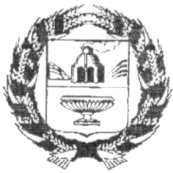 СОВЕТ ДЕПУТАТОВ НОВОЗЫРЯНОВСКОГО СЕЛЬСОВЕТАЗАРИНСКОГО РАЙОНА АЛТАЙСКОГО КРАЯР Е Ш Е Н И Е 10.10.2023     											№ 31 с. НовозыряновоО внесении изменений и дополнений в решение Совета депутатов Новозыряновского сельсовета от 19.07.2019 № 28 «Об утверждении Положения о порядке и условиях приватизации муниципального имущества Новозыряновского сельсовета Заринского района  Алтайского края»	В целях приведения в соответствие с действующим законодательством НПА, регламентирующих порядок проведения приватизации муниципального имущества, в соответствии с Федеральным законом от 06.10.2003 года № 131-ФЗ «Об общих принципах организации местного самоуправления в Российской Федерации», Федеральным законом от 21.12.2001 года № 178-ФЗ «О приватизации государственного и муниципального имущества» (с изменениями), Уставом муниципального образования Новозыряновский сельсовет Заринского района Алтайского края, Совет депутатов Новозыряновского сельсоветаРЕШИЛ:	1. Внести в решение Совета депутатов Новозыряновского сельсовета от 19.07.2019 № 28 «Об утверждении Положения о порядке и условиях приватизации муниципального имущества Новозыряновского сельсовета Заринского района  Алтайского края» (в ред. от 22.10.2020 № 20, от 20.05.2021 № 21), следующие изменения:1.1. Пункт 1.1 раздела 1 "Общие положения" изложить в следующей редакции:"1.1. Положение о порядке и условиях приватизации муниципального имущества Новозыряновского сельсовета Заринского района (далее – Положение), разработано в соответствии с Гражданским кодексом Российской Федерации, Федеральным законом от 21.12.2001 № 178-ФЗ «О приватизации государственного и муниципального имущества» (далее – федеральный закон о приватизации), и принятых в соответствии с ними другими федеральными законами и иными нормативными правовыми актами Российской Федерации, субъектов Российской Федерации.".1.2.  Пункт 6.3 раздела 6 "Способы приватизации муниципального имущества" изложить в следующей редакции:"6.3. Порядок проведения аукциона по продаже муниципального имущества регулируется федеральным законом о приватизации.".1.3. Пункт 6.4 раздела 6 "Способы приватизации муниципального имущества" изложить в следующей редакции:"6.4. Порядок продажи муниципального имущества посредством публичного предложения регулируется федеральным законом о приватизации.".1.4. Пункт 6.5. раздела 6 "Способы приватизации муниципального имущества" изложить в следующей редакции:"6.5. Порядок продажи муниципального имущества без объявления цены регулируется федеральным законом о приватизации, и настоящим положением.".1.5. Пункт 6.5.1. раздела 6 "Способы приватизации муниципального имущества" исключить.1.6. Пункт 7.4. раздела 7 "Информационное обеспечение приватизации муниципального имущества", внесенный решением Совета депутатов от 20.05.2021 г. № 21 дополнить подпунктами 17) и 18) следующего содержания:"17) сведения об установлении обременения такого имущества публичным сервитутом и (или) ограничениями, предусмотренными настоящим Федеральным законом и (или) иными федеральными законами; 18) условия конкурса, формы и сроки их выполнения.".1.7. абзац 11 п. 8.2. раздела 8 "Оформление сделок купли-продажи муниципального имущества" изложить в следующей редакции: "иные условия, обязательные для выполнения сторонами такого договора в соответствии с настоящим Федеральным законом, а также иные условия, установленные сторонами такого договора по взаимному соглашению.". 2. Настоящее решение вступает в силу со дня опубликования в  средствах массовой информации.3. Контроль за выполнением данного решения возложить на постоянную комиссию по вопросам законности, правопорядка, земельных отношений, благоустройства и экологии.Глава сельсовета                                                               А.Г. Матрохин	